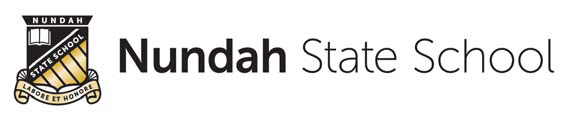 Application for P&C Membership for 2023Nundah State School P&C AssociationPlease complete and return to the P&C Secretary (in person or by email: Secretary@nundahsspandc.org)I am:	a parent of a student attending the school	a staff member of the school	an adult interested in the school’s welfareIf you are an adult interested in the school’s welfare, please provide:If applicable, please provide details of your child/ren who are students at Nundah State School:I am:	applying for new membership	renewing my membership.I apply for membership in the Nundah State School Parents and Citizens’ Association, and I undertake to:promote of the interests of and facilitate the development and further improvement of the School and the good order and management of the School; andcomply with the constitution of the P&C Association, including the P&C Association Code of Conduct as specified in Schedule 2 of the constitution, and any valid resolutions passed by the Association.Name:Address:Email address:Home phone:Mobile phone:Current Blue Card number:  Name/s:Class/es:Signature:Date: